新 书 推 荐中文书名：《安静的斯托姆》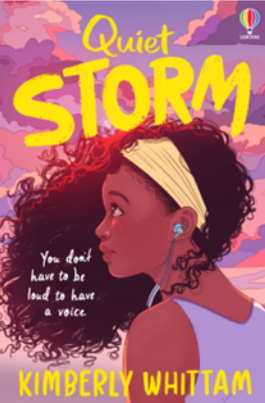 英文书名：QUIET STORM作    者：Kimberly Whittam出 版 社：Usborne代理公司：ANA页    数：169页出版时间：2023年6月代理地区：中国大陆、台湾审读资料：电子稿类    型：7-12儿童文学版权已授：波兰这是一部关于亲情、友情和寻找自信的温情而又充满力量的小说讲述了在大胆的校园世界里害羞所带来的挑战这本书准确捕捉到了年少时候的各种细腻情感体验“我真为那些安静的孩子感到高兴，他们终于感受到了更大的力量，看到了自己在世界上的位置”无论多么安静，你都有自己的声音，斯托姆。你应该用它为自己说话...内容简介：无论多么安静，你都有自己的声音，斯托姆。你应该用它为自己说话。斯托姆（Storm）从不喜欢在人群中出头露面，但自从她上了七年级，她的生活中就充满了别人告诉她要大声说话、交朋友，要像她受欢迎的大哥哥一样。后来，斯托姆打破了学校记录，发现自己成了田径队的新星。但是，当她被推到聚光灯下时，她的家庭生活和朋友关系开始失控，是时候让安静的风暴展示一下她有话要说了。媒体评价：“这是一本 10 岁以上的稚嫩小说，讲述了在大胆的校园世界里害羞所带来的挑战”——《卫报》这是一个关于害羞和力量的动人故事，令人欣慰又充满力量。——Sophie Anderson，The House with Chicken Legs的作者我喜欢《安静的斯托姆》！金伯利准确地捕捉到了我在那个年龄段的感受。我真为那些安静的孩子感到高兴，他们终于感受到了更大的力量，看到了自己在世界上的位置。——Clare Weze，The Lightning Catcher的作者作者简介：金伯利·惠塔姆（Kimberly Whittam）是一位来自英国曼彻斯特的儿童文学作家。她目前从事中学教育工作，热衷于为曼彻斯特的年轻人提供书架上的空间。《安静的斯托姆》是她的第一本书。感谢您的阅读！请将反馈信息发至：版权负责人Email：Rights@nurnberg.com.cn安德鲁·纳伯格联合国际有限公司北京代表处北京市海淀区中关村大街甲59号中国人民大学文化大厦1705室, 邮编：100872电话：010-82504106,   传真：010-82504200公司网址：http://www.nurnberg.com.cn书目下载：http://www.nurnberg.com.cn/booklist_zh/list.aspx书讯浏览：http://www.nurnberg.com.cn/book/book.aspx视频推荐：http://www.nurnberg.com.cn/video/video.aspx豆瓣小站：http://site.douban.com/110577/新浪微博：安德鲁纳伯格公司的微博_微博 (weibo.com)微信订阅号：ANABJ2002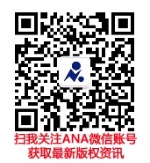 